Poslovno-komercialna šola Celje                                                                                                            Kosovelova ulica 4                                                                                                                                                     CeljeIZDELEK ZA ZAKLJUČNI IZPITProdaja čistil za gospodinjstvoIZOBRAŽEVALNI PROGRAM:  prodajalecKAZALO1.UVODNAMEN NALOGE:Za zaključno delo  Prodaja čistil za gospodinjstvo  sem se odločila, ker sem želela raziskati  temo, ki nas obdaja vsakodnevno.  Vsako gospodinjstvo potrebuje čistila in izbira je resnično velika. Zanimalo me je razmerje med nabavno in dejansko ceno, sam prihod izdelka iz tovarne do naših polic, ...Čistila so zelo širok pojem, zato mi snovi za raziskovanje ni manjkalo in je celotno delo potekalo zelo razgibano in zanimivo. 2.Prevzem blagaPrevzem blaga je ena izmed ključnih dejavnosti vsakega trgovca, saj si tako zagotovi material za poslovanje. Nabavna služba mora pravočasno obvestiti skladišče, kdaj bo dobavitelj dobavil blago. Tako bodo imeli čas pripraviti skladišče, še posebej, če je na poti kakšna večja količina blaga.Poznamo:prevzem materiala, ki je kupljen pri dobaviteljihprevzem nedokončane proizvodnjeprevzem materiala po dodelaviprevzem materiala iz drugih skladiščprevzem materiala po ugotovitvi inventurnik presežkovGlavna delitev prevzema je na količinski in kakovostni prevzem.KOLIČINSKI PREVZEMKo blago prispe v skladišče, primerjajo količino s spremnimi listinami -  količini se morata ujemati. V primeru, da je med prevozom nastal primanjkljaj, se ugotavlja krivec. KAKOVOSTNI PREVZEMPoznamo grobi in detajlni način prevzema. Pri grobem ne ugotavljamo vsebine posameznih omotov, ampak le njihovo število. Tako najlažje ugotovimo, ali je embalaža poškodovana. Pri detajlnem pa natančno ugotovimo količino prispelega blaga s štetjem, merjenjem in tehtanjem.DOKUMENTACIJAPri prevzemu blaga se pojavlja komisijski zapisnik, to je dokazna listina o ugotovljeni razliki v količini blaga. En izvod listine pošljemo dobavitelju in zraven priložimo tudi reklamacijo.Izdelke v prometu pa spremljajo deklaracije, certifikat o skladnosti, homologacije, garancijski listi, tehnična navodila in zaščitni znaki.2.1. Prevzem čistil za gospodinjstvoČistila za gospodinjstvo v trgovini Jager  sprejmemo s količinskim prevzemom. Material odpeljemo v trgovino in opravimo še kakovostni prevzem, da ne bi v prodajo poslali poškodovane embalaže. Takrat se izpolni komisijski zapisnik; en izvod pošlemo dobavitelju in zraven priložimo tudi reklamacijo, če je potrebna. Drug izvod obdržimo v trgovini.3.SkladiščenjeSkladišče je posebej urejen prostor, ki je namenjen shranjevanju nabavljenega blaga,           embalaže in raznega drugega materiala, ki ga trgovska družba uporablja.                                                 Osnovne naloge skladišč so:prevzemanje in izdajanje materialačuvanje in varovanje materialazagotavljanje reda v skladiščukontrola stanja zalog                                                                                                                        Od potreb po skladišču je vsekakor odvisna vrsta skladišča. To mora omogočiti ohranitev količine in kakovosti materiala, čim nižje stroške skladiščenja in varnost dela. Izpolnjevati mora vrsto pogojev; npr. čim manj manipulacij in kratke transportne poti, preglednost in doseglivost materiala in možnost  skladiščenja tipiziranih enot materiala.                    Poznamo več vrst skladišč. Ločimo jih glede na:funkcionalnostskladišča nabavljenega materialamedfazna skladišča proizvodovskladišča gotovih proizvodovstopnjo centralizacijeglavna/centralnapomožnanačin gradnjeodprtpokritazaprtavelikost in težo materialaskladišče za težko blagoskladišče drobnega materialasistem izdajanjaFIFOLIFOFEFOglede na vrsto blagacentraliziranaspecializirana priročnanačin gradnje skladišč je praviloma prilagojen tehničnim lastnostim izdelkov.V trgovini Jager imajo čistila za gospodinjstvo zložena le na policah, ves material se hrani izključno v trgovini. Izjema so velika pakiranja pralnih sredstev, saj zavzamejo veliko več prostora in so hkrati veliko težji od ostalih čistil in bi lahko preobremenili police v trgovini. Hranijo jih strogo ločeno od vseh vrst živil in na suhem. 4. Prodaja blagaProdaja  blaga se razlikuje med večjimi in manjšimi trgovinami.V prodajalni  priprava prodaje pomeni razpakiranje in označevanje izdelkov z cenami, embaliranje in seveda zlaganje na police. Naslednji korak je vspostavljanje stika s kupci, ki pomeni  sprejem kupca, prikazovanje izdelkov in prodajni razgovor. Dogovor dosežemo ko se kupec odloči za nakup. Postopek prodaje se konča z izpisom računa in zavijanjem kupljenega.V trgovinah na drobno lahko kupujemo postrežno, samoizbirno ali samopostrežno.Postrežna prodaja poteka v komunikaciji  med trgovcem in kupcem. Pri samopostrežni je blago kupcu popolnoma dostopno in ga samostojno izbira. Preednost take pordaje so manjše število prodajalcev, manjši stroški poslovanja, dober pogled na izbiro blaga in hitrejši nakup.Druge oblike prodaje pa so še potujoča trgovina, tržnice, avtomati ali neposredno trženje po telefonu, akviziterstvo in podobno.Prodaja čistil v trgovini Jager se izvaja na drobno in samopostrežno, torej lahko kupec sam pride do police in vzame izdelek, ki mu najbolj ustreza. V trgovini so se potrudili za široko izbiro ponudnikov čistil in njihovih izdelkov. Kupec torej vzame blago iz police; za pomoč pri izbiri lahko prosi še prodajalko, in izbran artikel odnese do blagajne, kjer poravna račun. 5.Priprava blaga za prodajoRAZPAKIRANJE, PAKIRANJEV skladiščih blago pripravijo tako, da ga zložijo na palete in  ga ovijejo s folijo, da se ne bi raztrosilo. Te palete se pripeljejo v trgovino, kjer jih razpakirajo in artikle zložijo na polico.Dobavitelj dostavi čistila v skladišče; npr. detergent za posodo Pril. Skladiščnik prevzame blago, izpolni dokumentacijo in preveri, ali so vsi artikli dobro zaprti in nepoškodovani. Nato jih zloži na paleto in ovije s folijo. Blago je pripravljeno za prodajo.ZLAGANJE BLAGA NA POLICEBlago se na police zlaga glede na datum uporabe, po proizvajalcih  in velikost. Zlaga se tudi  tako, da so pijače v bližini mesnice, mlečni izdelki so zraven delikatese itd.. Daljši datumi uporabe se zmeraj zlagajo zadaj, krajši pa v prvi vrsti, saj tako preprečimo izgubo denarja zaradi neprodanega pretečenega roka uporabnosti.Trgovka pripelje paleto v trgovino in začne zlagati detergent za posodo Pril. Vsak proizvajalec ima zakupljen določeno velik prostor na policah za čistila; artikli istega proizvajalca stojijo v stolpcih. Paziti mora, da zloži artikle z večjo maso na nižje police, kot tiste z manjšo, da manj obremeni police. OZNAČEVANJE BLAGABlago označujemo z pomočjo EAN črtnih kod. EAN črtna koda je način zapisa niza številk in črk s črtami in presledki različnih širin. Črtna koda omogoča hitrejše in natančnejše zajemanje podatkov s tiskanih dokumentov, raznih nalepk, embalaže, .... Najbolj množično se črtna koda uporablja za zapis enotne številke artikla (EAN-UCC) na embalaži artikla v maloprodaji.V uporabi je precej načinov za zapis črtne kode. Danes se v maloprodaji največ uporablja GS1 - 13 (bivši EAN 13), drug standard pa je EAN 8, ki omogoča tudi zapis številk in črk in različne dolžine zapisa (odvisno od potrebe).13 mest EAN kode vsebuje:številka države (2. ali 3. mesta). številka proizvajalca (5. ali 4. mesta). zaporedna številka (podeljuje proizvajalec)kontrolna številka (1. mesto) se izračuna po modulu 10 glede na vrednosti predhodnih številk.Ker imajo UPC številke sedaj na začetku dodano ničlo, se nobena številka države ne začne z »0«.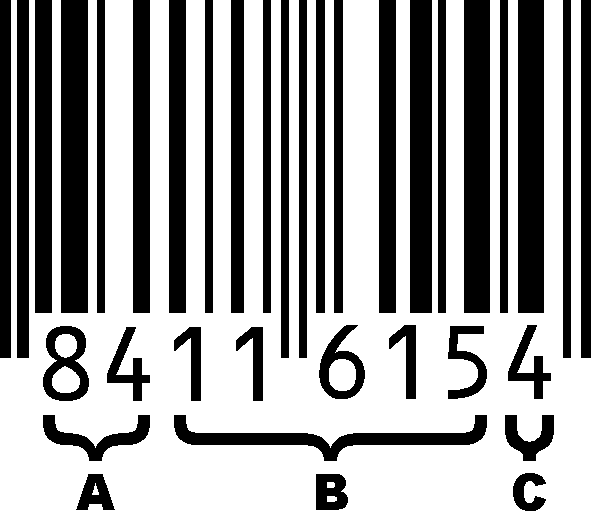 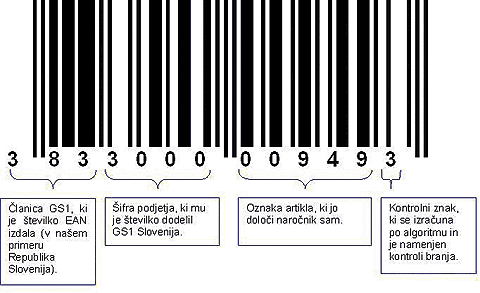 8 mestna EAN koda se uporablja na izdelkih, ki niso dovoljveliki za 13 mestno EAN kodo. Vsebuje:številka države (1. in 2. mesto)številka proizvajalca (3. – 7. mesto)kontrolna številka (zadnje mesto).KALKULACIJAKalkulacija za artikel Pril active gel, Fresh (1000mL):teorija:                                                                           v praksi:Fakturna cena                 - popust          = čista nabavna cena+ stroški (prevoz skladiščenje)= nabavna cena+ marža (30%)= nabavna cena brez DDV+ DDV(20%)= končna prodajna cena6.PozicioniranjePozicioniranje v trženju pomeni proces, s katerimi skušajo tržniki ustvariti podobo oziroma identiteto izdelka, blagovne znamke ali organizacije v mislih ciljnega segmenta potrošnikov.Splošna pravila razporeditve blaga:manjši, lažji izdelki na zgornjih policahvečji, težji izdelki na spodnjih policahartikli istih proizvajalcev skupaj na policiv stolpcihartikli z daljšim rokom trajanja na zadnjem delu polic, tisti s krajšim spredaj.Shema razporeditve blaga v prodajalni:LEGENDA:1 – keksi, slano pecivo2 – mesni izdelki, sir3 – mlečni izdelki4 – testenine, zdrob, moka5 – izdelki za peko, sladkor, marmelade6 – osvežilci zraka, čistila7 – pralna sredstva8 – vložnine, omake9 – sol, riž, olje, vrečke za shranjevanje10 – brezalkoholne pijače11 – alkoholne pijačeV trgovini Jager so čistila zložena glede na uporabo in proizvajalca. Izdelki za pomivanje posode  so zloženi skupaj in sicer po proizvajalcih.  Izdelki v akcijah so ali v košarah ali pa so izpostavljeni in označeni z označevalci AKCIJA. [slika 1: polica z obešali;trgovina Jager]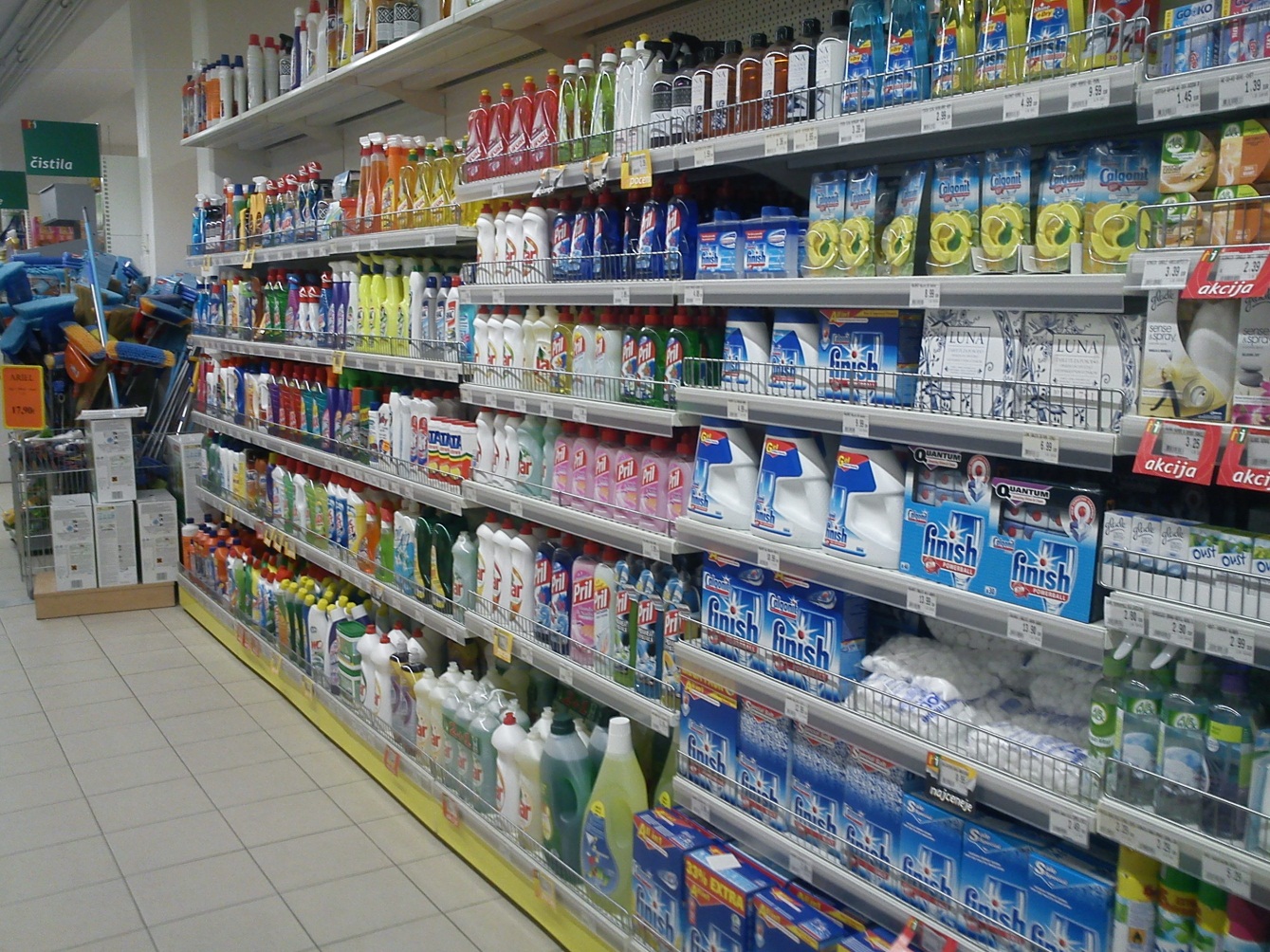 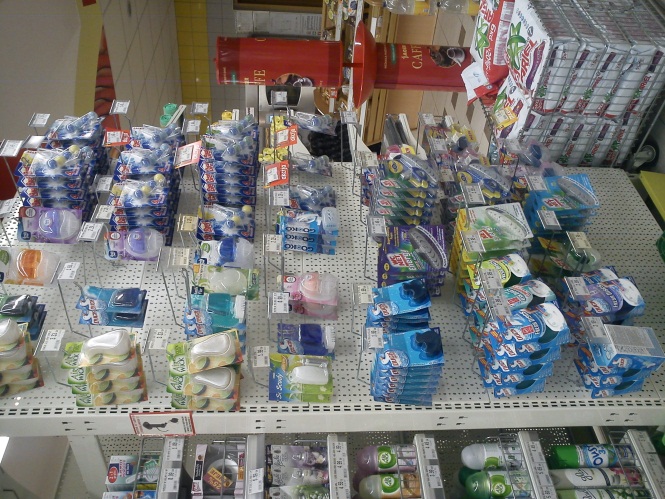 [slika 2: polica s čistili;trgovina Jager]7.Pospeševanje prodajeVse močnejša konkurenca na trgu sili trgovce, da v svoje poslovanje vnesejo sodobnejše pristope trženja. Glavna ideja je seveda čim bolj zadovoljiti čim večji krog potrošnikov. S trženjem skušajo ugotoviti, kakšne želje imajo potrošniki, kaj potrebujejo, saj trgovine delajo za dolgoročno zadovoljstvo ljudi. Eden izmed načinov, ki se ga poslužujejo, je tudi pospeševanje prodaje.Pospeševanje prodaje obsega vse ukrepe, ki jih uporabljajo trgovske družbe, da bi dosegle povečano prodajo in dobiček. Pomen dejavnosti narašča z vedno večjo konkurenco. Poznamo posredno in neposredno pospeševanje.S posrednim pospeševanjem vplivamo na kupce takoj; z akcijami, degustacijami in promocijami. Z neposrednim pa jim počasi sporočamo, da je izdelek resnično vreden nabave.Za primer vzemimo promocijo izdelkov Luna (čistila, detergenti, mila in mehčalci). Podjetje Orka ki izdelke polni, najame marketinško agencijo, ki si izmisli na kakšen način bodo izdelek predstavili javnosti. Najamejo ljudi, ki v oblačilih luna v trgovinah vabijo ljudi, da poskusijo izdelke in jim delijo promocijske vzorčke. Tako ljudje dobijo vpogled v kakovost izdelka brez obveznega nakupa.                                  Prodaja izdelko se pospeši tudi s posebno izpostavitvijo na bolj vidno mesto, na primer ob koncu polic v prehodu. Police se še dodatno označijo. Trgovina Jager si za pospeševanje prodaje pomaga z raznimi akcijami, bonus boni, z nagradami, ... Na primer za Jar smo uporabili pakiranje treh skupaj, kupec pa je plačal vrednost dveh izdelkov.  Blago smo postavili še na bolj vidne police, saj je bila akcija tako bolj vidna.8.Poznavanje izdelkovKLASIFIKACIJAje sistematično razvrščanje blaga po določenih kriterijih njihovih značilnosti, ki se v določenem zaporedju smiselno povezujejo.Klasifikacija čistil:Čistila delimo glede možnost uporabe, glede na pakiranje, glede na vsebnost kemikalij in glede na prijaznost okolju.Tako poznamo čistila za les, steklo, keramiko, detergente, čistila za wc in odmaševanje odtokov, ...Čistila so pododdelek oddelka kemičnega blaga.Poznamo različne vrste čistil za gospodinjstvo:Univerzalna čistilaSpecialna čistilaProizvajalci čistil na našem trgu: SAPONIA OSIJEKTKI HRATNIK d.dEKOSVIT  ekološka čistilaSERENAEGO-TEAMORKAHENKELBARJANS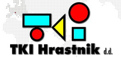 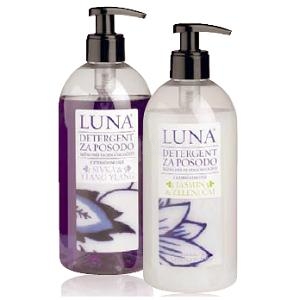 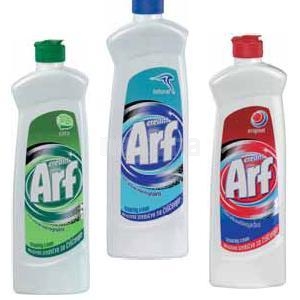 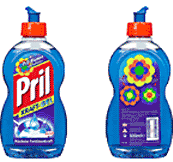 OPIS IZDELKA – LUNA- čistilo za ročno pomivanje posode, JASMIN & ZELENI ČAJ Surovine:AQUA, SODIUM LAURETH SULFATE, SODIUM C14-17 SEC.ALKYL SULFONATE, COCAMIDOPROPYL BETAINE, COCAMIDE DEA, SODIUM CHLORIDE, STYRENE/ACRYLATES COPOLYMER, PARFUM, TETRASODIUM EDTA, CITRIC ACID, BENZISOTHIAZOLINONE.Uporaba izdelka:Odločno očisti posodo, krožnike in ostalo keramiko, kozarce in drugo steklovino. Lepo očisti posodo in poskrbi za lep lesk in to brez odvečne kemije, kar je tudi dobro za okolje in našo kožo.Listine, ki spremljajo izdelek:deklaracija (vsebuje šifro izdelka, njegovo velikost, vrsto, naziv proizvoda in zaščitni znak)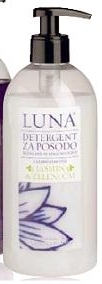 navodila za uporabo (pomagajo pri uporabi izdelka).Embalaža za čistilaEmbalaža varuje izdelek pred poškodbami in zunanjimi vplivi. Njen največji namen pa je privabiti kupca s svojo barvitostjo. Čistila so ponavadi embalirana v plastenke, Te so lahko prozorne ali barvne. Vse imajo nalepke z deklaracijo. Črke so velike in tudi raznobarvne. Oznake na embalaži:hraniti nedosegljivo otrokom – izdelka ne smemo pogoltniti oziroma ga nanesti v oči ali nosno sluznicohraniti pri temperaturi na 0°C – izdelek lahko zmrzne pri nižjih temperaturahzaščitni znak (cvet) – varuje izdelek pred ponarejanjem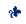 080 3010 – informacijska številkaMobiusova zanka     – embalaža je primerna za recikliranje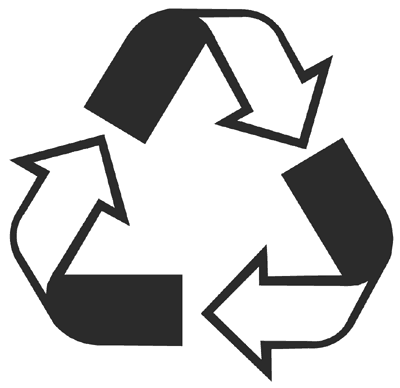 slika smetnjaka  – embalažo odvrženo v namenski zabojnik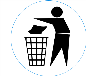 Zelena pika   – embalaža je vključena v sistem ravnanja z odpadki in je v celoti iz recikliranega materiala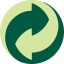 Kakovost Kakovost izdelka je eden izmed ključnih dejavnikov pri nakupu. Izdelek ne sme biti škodljiv zdravju, kar pomeni da ob stiku z sluznico ali kožo ne sme povzročati težkih bolezenskih znakov. Kakovostna mora biti tudi embalaža, saj se ne sme poškodovati, npr. preluknjati, že ob manjšem udarcu ali poškodovati zaradi višje/nižje temperature.Najpomembnejše pa je, da očisti predmet vseh nesnag in tudi bakterij, ki bi lahko povzročile kakršnokoli okužbo. Čistilo mora biti higroskopično, kar pomeni,da je sposono vpiti vlago.Kakovost preverjajo s preiskusi; kako izdelek očisti umazanijo za katero je namenjen. Veliko poudarka namenijo tudi kakovosti embalaže, da omogočijo čim daljšo uporabnost in učinkovitost izdelka. 9. VAROVANJE OKOLJAVsakodnevno na tisoče potrošnikov porabi veliko izdelkov in hkrati zavrže njihove embalaže. Nekateri se zavedajo problematike onesnaževanja okolja in jih odlagajo v namenske zabojnike, medtem ko se nekateri na žalost še vedno poslužujejo črnih odlagališč.Odpadna embalaža nastane takrat, ko končni uporabnik embalažo odstrani iz blaga ali jo izprazni. Glede na mesto nastanka odpadno embalažo delimo na:odpadno embalažo, ki je komunalni odpadek. V to skupino sodi odpadna prodajna ali skupinska embalaža, ki nastaja kot ločeno zbrana frakcija v gospodinjstvih, in tem odpadkom podobni odpadki iz trgovine, industrije, obrti, storitvenih dejavnostih in javnega sektorja.odpadno embalažo, ki ni komunalni odpadek. To je odpadna embalaža, ki nastaja pri opravljanju proizvodne, trgovinske in storitvene dejavnosti ter pri izvajanju del v kmetijstvu, gozdarstvu, ribištvu in prometu.Odpadno embalažo lahko snovno ali energetsko predelamo. Obstajajo štirje načini predelave:recikliranje: tehnološki postopek predelave odpadne embalaže v material za izdelavo surovin za proizvodnjo nove embalaže;energetska izraba: postopek predelave, v katerem se odpadna embalaža z visoko kurilno vrednostjo uporablja kot sredstvo za pridobivanje energije z neposrednim sežiganjem in izkoriščanjem pridobljene toplote;kompostiranje: način aerobne ali anaerobne predelave odpadne embalaže;biorazgradnja: predelava biorazgradljivih delov odpadne embalaže, pri kateri nastanejo ogljikov dioksid, biomasa in voda.Čistila za gospodinjstvo imajo večinoma plastično embalažo. Ta je težko razgradljiva in škodljiva okolju, če z njo ne ravnamo pravilno. Odpadno plastnično embalažo je potrebno splakniti in oddati v namenski zabojnik. Glede na vrsto plastike jo lahko recikliramo, energetsko izrabimo ali pa dokončno zavržemo. Oblike embalaže za čistila (s primeri):ročka – pralni prašekškatla – tablete za pomivalni strojaerosol doze – čistila za lesene površinekanister – mehčalecplastenka – čistilo za stekloZa reciklažo so primerne vse oblike embalaže, razen aerosol doz. Pri varovanju okolja pa ni pomembno samo naše pravilno ravnanje z embalažo, ampak tudi nadaljno ravnanje na velikih odlagališčih. Smetišče je določen prostor kjer se odlagajo smeti, ki jih proizvede človek. Smetišče je lahko namenjeno odlaganju običajnih smeti, ki jih odvržemo v »ostale odpadke«, lahko so posebna odlagališča, ki jih plača najemnik, da odlaga večje in enake vrste odpadkov (pri gradnji, urejanju parkov itd). Veliko smetišč je namenjenih tudi v druge namene, kot so skladiščenje ali prenos pa tudi predelava (sortiranje, recikliranje).Osnovni standardi:Smetišče mora biti blizu ceste, ki ne ovira transporta smeti in je dovolj daleč od naselij. Ne sme biti nad zbirališči podtalnice ali blizu površin, kjer se odvija živinoreja ter poljedelstvo. Vsi odpadki, ki jih je možno reciklirati ali so okolju škodljivi, morajo na posebna odlagališča.Ker je na smetišču veliko strupenih snovi, ki lahko poniknejo v zemljo (plastika, ostanki pralnih praškov, pesticidov, baterije, itd). To lahko pripelje do onesnaženja podtalnice, veter lahko raznese smeti po bljižnjih poljih, živali se lahko zastrupijo in tako lahko pride strup v našo prehrano. Ker mečemo proč ostanke hrane, na smetišče prihajajo živali (podgane, rakuni, lisice), ki se lahko tam okužijo z nevarnimi boleznimi in jih raznašajo okrog. Problemi so tudi zaradi ljudi, ki na smetišču iščejo še uporabne stvari.Zato je treba odpadke reciklirati, vso hrano vreči med biološke odpadke, smetišča ograditi, radioaktivne odpadke vreči med radioaktivne odpadke, priskrbeti moderne sežigalnice odpadkov in tako skrbeti za čisto in varno okolje.10.ZAKLJUČEKKo se sami odpravimo v trgovino po čistila za gospodinjstvo, se pogosto ne znajdemo med policami kjer so ta zložena. Zato morajo trgovci paziti kako naročajo za naslednjo sezono, da nam izdelkov v trgovini ne zmanka ali, da nam jih ne ostane preveč. Upoštevati morajo tudi želje in potrebe kupcev. Tudi pri samem prevzemu blaga morajo biti pozorni, da mogoče dobavitelj nebi poslal premalo naročenega blaga ali preveč. V skladišču so trgovci pozorni kako shranjujejo določeno čistilo, da ne pride do razlitja oz. poškodbe ostalih vrst blaga (moke-zaradi vonja, ...). Morajo tudi gledati kako blago zlagajo na police, saj je veliko proizvajalcev in imajo več različno namenskih proizvodov. Nato še uredijo cene, pri tem  morajo biti zelo pazljivi da ne dajo previsoke ali prenizke. Če bi dali previsoko ceno, bi se povpraševanje za določenim čistilom zmanjšalo ali da bi dali prenizko ceno, takrat bi morala trgovina na svojo škodo prodajati izdelek po nižji ceni. Moje mnenje je, da bi v prihodnje lahko trgovina začela zbirati prazno embalažo od čistil.      S tem bi veliko naredili za okolje in za naše zdravje, saj tako nebi prišle kemikalije ter razni drugi strupi, ki so v čistilih, v zemljo.11. LITERATURAhttp://www.saponia.hr/siroka_p.phphttp://www.tki.si/proizvodi/izdelki-siroke-potrosnje/http://www.rastki.si/podjetje/cenik-rastki.html?p=3http://www.tki.si/proizvodi/izdelki-siroke-potrosnje/http://www.ekosvit.si/category.php?id_category=14http://www.serena.si/vse_za_wc.htmhttp://www.ego-team.si/sl/cistila/http://www.orka.si/program-za-dom/http://www.henkel.si/cps/rde/xchg/henkel_sis/hs.xsl/index.htmhttp://www.henkel.com/laundry-and-home-care/dishwashing-1218.htmhttp://www.lunasveti.com/izdelki/detergenti-za-posodo/jasmin-zeleni-caj/Namen naloge2Prevzem blaga3Prevzem čistil za gospodinjstvo4Skladiščenje5Prodaja blaga7Priprava blaga za prodajo8Pozicioniranje10Pospeševanje prodaje12Poznavanje izdelkov14Varovanje okolja24Zaključek26Viri in literatura27PRILOGA (prejemnica, dobavnica, izdajnica)28Detergenti za posodo:LIKVI BALSAMCamomile in Aloe vera, 500ml, 1000ml, 1500ml, pakirano v plastenkiDetergenti za posodo:LIKVI ULTRA FRESHvonj limone,  500ml, 1000ml, 1500ml, pakirano v plastenkiDetergenti za posodo:LIKVI ULTRA ANTIBACTERIALvonj pomaranče, 500ml, 1000ml, 1500ml, pakirano v platenkeDetergenti za posodo:LIKVI ULTRA ORIGINALVonj svežega sadja, 500ml, 1000ml,pakirano v plastenkiDetergenti za posodo:TIPSOextra-Vonj sveže limone, herbal-kamilični vonj in sensitive, 500ml, 1000ml, pakirano v plastenke Detergenti za posodo:LIKVI AUTOMATAll in 1,  2,2kg,  pakirano v polvinilasti vrečkiTablete za pom.strojLIKVI AUTOMATAll in 1 EXPERT,pakirano v kartonski škatli po: 15kom, 30kom in 35 + 7 komSol za pom. strojLIKVI AUTOMATPakirano v kartonski škatli: 1,5kgSredstvo za izpiranjeLIKVI AUTOMAT500ml, pakirano v plastenkiSredstva za čiščenjeARF UNIVERSALherbal, floral in aromatic, 750ml, pakirano v plastenkiSredstva za čiščenjeARF CREAMoriginal, natural, citro in orange, 500ml, pakirano v plastenkiSredstva za čiščenjeARF GORDsvež in čist vonj,500ml, pakirano v plastenkiSredstva za čiščenjeARF STEKLO SHINE & FRESHje blago parfumiran, 500ml, razpršilecSredstva za čiščenjeARF STEKLOogledala, TV ekrani, okna... 500ml , pakirano v plastenki in  v razpršiluSredstva za čiščenjeARF STEKLO ANTISTATIC500ml, pakirano v razpršilu in v plastenkiSredstva za čiščenjeARF TOTAL CLEANproti vodnemu kamnu, trdovratnim madežem,... 500ml, pakirano : razpršiloSredstva za čiščenjeARF DEOBAD 5xproti vodnemu kamnu, trdovratnim madežem,... 500ml, pakirano: plastenka in razpršiloSredstva za čiščenjeARF TEPIHALvonj čistoče, 750ml, pakirano v plastenkiSredstva za čiščenjeARF GRILLočisti mastne madeže, 500ml, pakirano v plastenkiSredstva za čiščenjeARF WC GELFlower fresh, cool fresh, lemon, lavandee in extra power, 500ml, pakirano v plastenkiSredstva za čiščenjeVIM FORTE600g, v obliki praškaSredstva za čiščenjeVIM CITROSvež vonj limone, 600g, v obliki praškaSredstva za čVIM KLORAL600g, v obliki praškaSredstva za čiščenjeVIM POLIRVonj cvetov, 600g, v obliki praškaDetergenti za posodo:JOLLYza ročno pranje, 4.2L, pakirano v plastenkeDetergenti za posodo:JOLLY INOXZa ročno pranje, 650ml, pakirano v plastenkeWC čistiloJOLLY0,75L pakirano v platenkeČistilo za odtočne ceviCEVOSAN0,5L Čistilo za odtočne ceviCEVOSAN EXTRA1LOdstranjevalec vod. Kam.CALC-STOPProti vodnemu kamnu, 0.5kg, kartonska škatlaTablete za pom.strojTABLETIRANA SOLZa mehčanje vodeOstale blagovne znamke: SPAR in SUPER- za špar, BLUR- za merkator,ULTRA PLUS za firmo ultra gros,..Ostale blagovne znamke: SPAR in SUPER- za špar, BLUR- za merkator,ULTRA PLUS za firmo ultra gros,..Ostale blagovne znamke: SPAR in SUPER- za špar, BLUR- za merkator,ULTRA PLUS za firmo ultra gros,..Čistilo za dezinfekcijoSONETTRastlinsko razkužilo, 500ml, pakirano v razpršiluOdstranjeva- lec maščobSONETTTopilo, 0.5Lrazmaščeva- lecALMACABIO740ml, pakiran v razpršilučistilo za stekloALMACABIO750ml, pakiran v razpršilu, ne vsebuje amoniakaWC čistiloALMACABIO750ml, plastenka,  omogoča okolju prijazno čistočovečnamens- ko čistiloALMACABIO750ml, razpršilo, WC čistiloSONETTbiološko razgradljivo, 0.75L, temeljito ods.umazani.Čistilo za kopalniceSONETT500ml v razpršilu, za trdovratno umazanijoČistilo za stekloSONETTsvež vonj, 500ml v razpršilučistilo SONETTekološko univerzalno čistilo, 1L, vse vrste površin ..sol za pomi- valni strojALMACABIOčista vrelna sol,  1kg, pakirano v kartonski škatličistilo za posodoALMACABIOza ročno pranje posode, visoko koncentriran, 500ml, ne vsebuje sintetičnih parfumovčistilo za posodoSONETTpopolnoma biološko razgradljivo, 300ml, za ročno pomivanje posodetablete za pom. strojALMACABIOv enem pakiranju 25 tablet, kartosnka škatla, ščitijo pomivalni stroj in odtočne kanalečistilo za posodoBIO 2za ročno pomivanje posode, 1000ml, biološko razgradljiv , plastenkačistilo za posodoSONETT NEUTRALuniverzalno čistilo neutral, sredstvo za ročno pomivanje posode, 500ml, plastenkatablete za pom. strojSONETTpopolnoma biološko razgradljive, kartonska škatla, 25 tablet po 20gsijaj za stroj. pom. posodeSONETTbiološko razgradljivo, 500mlsol za pom. strojeSONETTregeneracijska sol za pomivalne stroje, brez sintetičnih barvil, 2kg, vrečka,WC čistiloDR. DEVILPolar Aqua, 750 ml, plastenkaWC čistilo DR. DEVILRed River , 750ml, plastenkaWC čistiloDR. DEVILLemon , 750ml, plastenkaWC čistiloDR. DEVILNatur Fresh, 750 ml, plastenkaWC čistiloDR. DEVILArctic Ice, 750ml, plastenkaWC gelDR. DEVILAqua + obešanka 400mlWC gelDR. DEVILApple + obešanka 400 mlWC gelDR. DEVILLemon + obešanka 400mlWC gelDR. DEVILArctic Ice + obešanka 400mlWC gelDR. DEVILAqua 200ml, plastenkaWC gelDR. DEVILApple 200ml, plastenkaWC gelDR. DEVILLemon 200 ml, plastenkaWC gelDR. DEVILArctic Ice 200ml, plastenkaWCosvežilecDR. DEVILtekoči osvežilec Polar Aqua 3x55mlWcosvežilecDR. DEVILtekoči osvežilec Lemon Fresh 3x55mlWcosvežilecDR. DEVILtekoči osvežilec Nature Fresh 3x55mlčistilo za kuhinjeDELUza steklokeramične kuhalne plošče, 250ml, plastična embalažaza električne aparateDELUodstranjevalec vodnega kamna za električne aparate, 250ml, plastična embalažačistilo za kopalnicoDELUodstranjevalec vodnega kamna za prhe in kad in WC-jev,embalaža v obliki  razpršilauniverzalno čistiloALLZWECKREINIGERza steklo, umetne mase, keramiko,....1L in 10Ldezifekcijs- ko čistiloHEXAWOLtekoče koncentrirano dezinfekcijsko sredstvo,  za kuhinje, mesnice, pekarne, solarije, ...1L in 10LWC čistiloAMIDOCIDkoncentrat, čistilo čisti neguje in ščiti, 1L in 10LWC čistiloSANITARR EXkoncentrat, trdovratne umazanije, 1L in 10Lčistilo za kuhinjeVARIOL Atrdovratna umazanija, lahko uporablja za ročno in strojno pomivanje, 1L in 10Lčistilo za kuhinjeVARIOL Sza odstranjevanje vodnega kamna, za ročno čiščenje, 1L in 10Lčistilo za posodoHEXAFIXza ročno pomivanje posode,  1 L in 10 Lčistilo za posodoARFlahko tudi na keramiki, emajlih,na površinah iz nerjavečega jekla. 500ml plastenkaWC čistiloWC RAČKA500mlčistilo za posodoLUNAza ročno pomivanje,  vonj: JASMIN & ZELENI ČAJ , čistilo za posodoLUNAza ročno pomivanje,  vonj: ROŽMARIN & GRENIVKA, čistilo za posodoLUNAza ročno pomivanje,  vonj:SIVKA & YLANG YLANGčistilo za posodoLUNAza ročno pomivanje,  vonj: TIMIJAN & BAZILIKAtablete za pom.stroje.LUNAstrojno pomivanje – 7-kratni učinek,  30 tablet ,čistiloDAMuniverzalno čistiločistiloDAMčistilo za stekločistiloDAMspecialno čistilo ( z zaporko)čistiloDAMčistilo za WC čistiloDAModstranjevalec vodnega kamnaročno pomiv. posodePRILpower crystals- 4x več moči na vaši gobiciročno pomiv. posodePRIL ACTIVE GELFresh, 500ml in 1000mlročno pomiv. posodePRIL ACTIVE GELLemon & Lime, 500ml in 1000mlročno pomiv. posodePRIL ACTIVE GEL apple, 500ml in 1000mlročno pomiv. posodePRIL ACTIVE GELLime& Mint, 500ml in 1000mlročno pomiv. posodePRIL BALSAM Minerals, 500ml in 1000mlročno pomiv. posodePRIL BALSAMAloe vera, 500ml in 1000mlstrojno pomi. posodeSOMAT 7tablete za pomivalni strojstrojno pomi. PosodeSOMAT PERFECTtablete za pomivalni strojstrojno pomi. PosodeSOMAT STANDARDtablete za pomivalni strojstrojno pomi. PosodeSOMATdetergent v prahustrojno pomi. posodeSOMATsol za mehčanje vodestrojno pomi. PosodeSOMATtekočina za izpiranjeStroj.pom.pos.SOMATosvežilecčistilo za WC BREFbrez kloračistilo za WCBREFs kloromobešankaBREFtekoča WC obešankaobešankaBREFWC obešanka v obliki gelačistilo unive.BREFmočna univerzalna čistilačistilo za WCBREF TORNADO4kosi ali 8 kosovčistilo za WCBREFsamodelujoče WC čistilo v prahuč. za posodoPRILpower gel, original, sensitive,  fragrance variantsč. za posodoPURmax gels, power crystals, balsam, hands & nailsč. za posodoSOFT SCRUBwith bleache cleanserč. za posodoSOFT SCRUBwith bleache cleanser mountain breezeč. za posodoSOFT SCRUBLemon cleanserč. za posodoSOFT SCRUBlavender cleanserč. za posodoSOFT SCRUBgel with bleachekološko čistiloCITRUS eMCčistilo probiotično, koncentrat limone, 0.5L, pakirano v stekleno embalažoekološko čistiloKUHINJA eMCprobiotično čistilo, koncentrat limona evkaliptus, 0.5L, pakirano v stekleno embalažoekološko čistiloMOČ eMCprobiotično čistilo, koncentrat limeta, 0.5L, pakirnao v steklenicičistilo za kuhinjoHELIOS500ml,  čistilo z abrazivom, BRILLIANT, pH-3, pakirano v plastenkičistilo za kuhinjoRILANčistilo z abrazivom, kremno čistilo 1L,  pakirano v plastenkičistilo za kuhinjoTIK/EFFETčistilo z abrazivom, kremno čistilo 500ml, pakirano v plastenki čistilo za jekloCHROMOL500ml, nevtral, pakirano v plastični embalaži, čistilo za maščobeRILANza lahke maščobe, 10L,pH – 9.5- 10.5, biološko razgradljivo-90%čistilo za maščobeSGRASSATOREultra čistilo za srednje maščobe, 5L,pH – 10-11, čistilo za mašč. tlaREGAIN FLOOR10L, ecolab, za odstranitev grobe umazanije, ph – 10-11 (1%-na raztopina)čist. za mašč. zapečene RENOLITspecial, 750ml,pakirano v obliki razpršila,čist. za mašč. zapečeneFORNONETsanitec,750ml, pakirano v obliki razpršila,  bioliško razgradljivo:90%, pH – 12čist. za mašč. zapečeneRIVONIT GRILL5kg, za ražnje, pH – 14 čistilo za maščobeRILANza lahke maščobe, 1L, univerzalno čistilo, pH – 9.5- 10.5 čistilo za površineVARIKINAparfumirana, 1L, belilno in razkuževalno sredstvo,   biološko razgradljivo:90%čistilo za posodoASSERT CETecolab, 10kg in 1kg,  čistilo za ročno pomivanje posodečistilo za posodoASSERT LEMON5kg, čistilo za ročno pomivanje posode, z vonjom limone, čistilo za posodoLAVAPIATTI1.5L, biološko razgradljivo: 90%, čistilo za ročno pomivanje posodečistilo za posodoPANTASTIC BALSAMprilon balsam  5L,  čistilo za ročno pomivanje posode, čistilo za posodoASSERT CLEAčistilo za ročno pomivanje posode, prilon balsam 1L, čistilo za posodoTOPMATIC CRYSTALčistilo za strojno pomivanje steklovine in občutljive posode,   12L,čistilo za posodoTRUMP DESčistilo za strojno pomivanje+dezinfekcijo , 25kgčistilo za posodoSOLUTION SPECIALčistilo za strojno pomivanje ,  12L, biološko razgradljivo 90%, pH – -12 čistilo za posodoBASIC WASHčistilo za strojno pomivanje , 12kg, biološko razgradljivo :90%, pH – 14 tablete za stroj. pom.TRIMATIC TABS120 kos/pak, tablete za strojno pomivanje posode, biološka razgradljivost :90%, pH – 10-11čistilo za vodni.kamenDE-KALmatic, 5.5kg, strojno in ročno čiščenje, biološka razgradljivost : 90%, pH – 1-1.5 čistilo za vodni kamenLIME-A-WAY EXTRA5kg, ecolab(dilosol), sol za pomi- valni strojTABLESOLsol tabletirana 1kg,  za mehčanje vode ,            pakirano: kartonska škatlasol za pomi- valni strojIDROSALsol tabletirana 25kg, za mehčanje vode,sredstvo za dezinfekc.BIOdezifekcijsko sredstvo, 1kg, v prahu, pH – 6-7sredstvo za dezinfekc.LAUDAMONIUMdezifekcijsko sredstvo, 6L, ecolab, pH – 5.5-6.5sredstvo za dezinfekc.SIRAFAN SPEED750ml, prilon special dezifekcijski sprej,               pH – 6.7-7.3 sredstvo za jekloACCIAIO VIVOza nego jekla, 750ml , pakirano v obliki razpršila , biološko razgradljivo 90%,  pH – 4 čistilo za hladilnikeFREEZER CLEANER5L, omogoča čiščenje hladilnika brez ohlajevanjačistilo za konvektomateRATIONAL10Lčistilo za odtokeMR.MUSCOLO1L, čistilni gel, beliloVARIKINA2L, parfumirana, pH – 12, čistilo za površine in belilo, biološko razgradljivo: 90%čistilo DOMAL1L, za sanitarije, odtoke in beljenje perila, čistilo za sanitarijeIGIENICAL BAGNO5L, sanical bagno, sanitec, čistilo za sanitarijeCONTIza občasno čiščenje, ecolab, 1L, 5L, čistilo za sanitarijeNO-KALza občasno odstranjevanje vodnega kamna, 5L, sanitec, pH – 2 čistilo za sanitarijeINTO vsakodnevno, 1L, ecolab FRESH , FORTE IN MILDčistilo za sanitarijeBLUza wc školjko, 750ml,, proti vodnemu kamnu, čistilo za sanitarijeINTO WCza WC školjko, 750ml, ecolab, čistilo za sanitarijeUNO - WC1L, biološko razgradljivo:90%, čistilo za kopalniceDEVONzaščitni film + razpršilka, 1L, vonj classic, čistilo za kotličekJOHNSON WC ANITRAza  kotliček, 12kos/pak, čisti osvežuje in preprečuje nabiranje vodnega kamnačistilo za kopalniceSTOKOza WC deske, 300ml za v dozer, zadostuje za 750 čiščenj